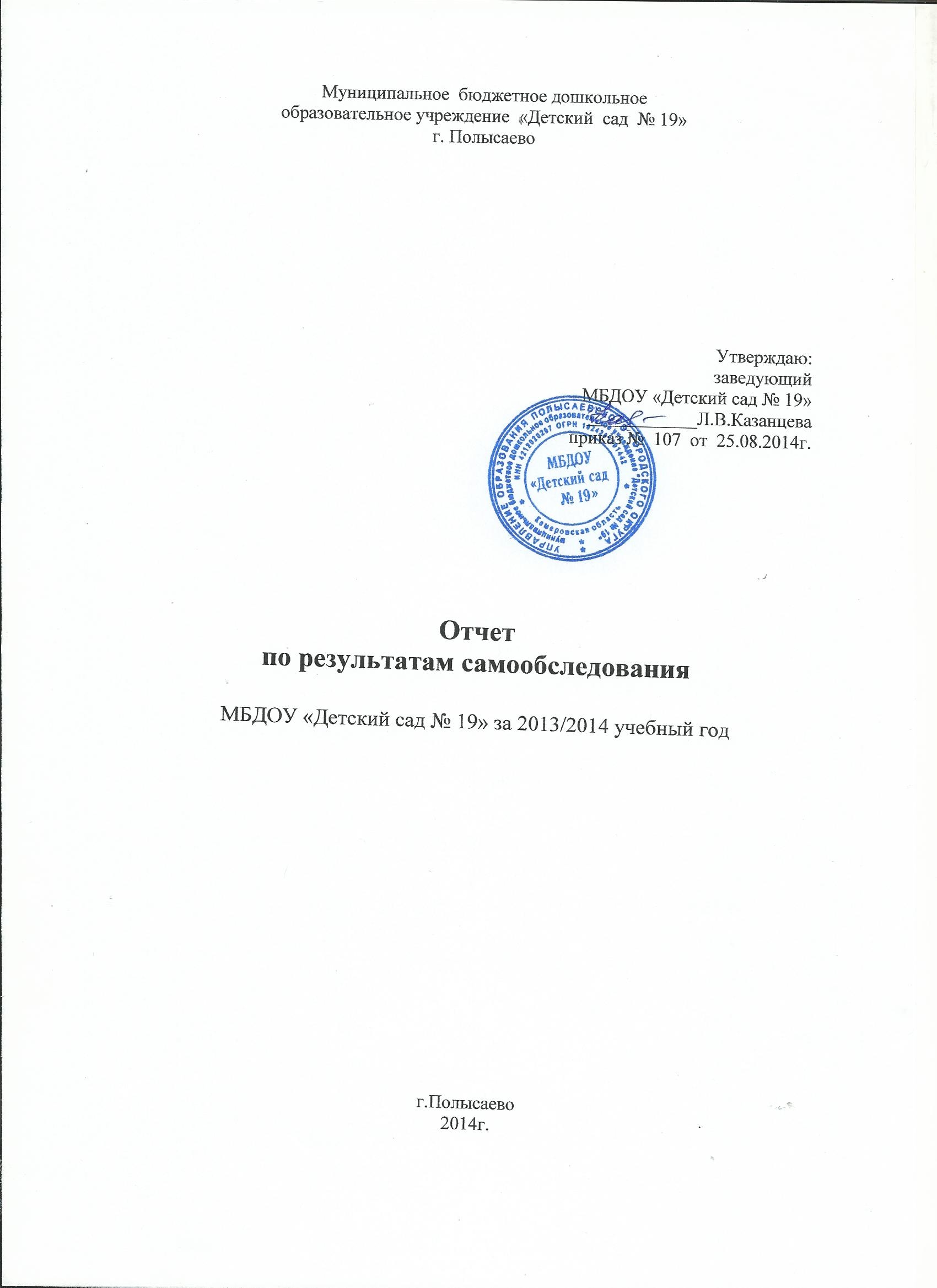 Отчет по результатам самообследованияМБДОУ «Детский сад № 19» за 2013/2014 учебный годНастоящий отчет подготовлен по результатам проведении самообследования, согласно требованиям федерального законодательства, которое обязывает образовательные организации ежегодно осуществлять процедуру самообследования и размещать соответствующий отчет на сайте организации (статья 28 Федерального закона от 29 декабря 2012 г. № 273-ФЗ «Об образовании в Российской Федерации»).1.Организационно-правовое обеспечение деятельности ДОУ1.1.Устав муниципального бюджетного дошкольного  образовательного учреждения «Детский сад № 19» (МБДОУ «Детский сад № 19»), утвержден 24.04.2012г. принят на общем собрании протокол от 18.04.2012г. № 11.2.Лицензия на осуществление  образовательной деятельности ДОУ от 18.02.2014г. серия 42ЛО1  № 0000372   рег. № 142891.3.Свидетельство о государственной аккредитации АА 146287, от 04.06.2009г. рег. № 0707.1.4.Свидетельство о государственно регистрации (серия П-419503, рег. № 253  от 03.01.2002   (ОКПО-41885080);1.5.Свидетельство о постановке на учет в налоговом органе по месту нахождения юридического лица (Серия 42 № 003342737);1.6.Свидетельство о внесении записи в Единый государственный реестр юридических лиц о юридической лице,  зарегистрированного с до 1 июля 2002 года.  (Серия 42  № 002155960, от 28.07.1995г.  № 253);1.7. Свидетельство о государственной регистрации права. Постоянное (бессрочное пользование), земельный участок (Серия 42 – АГ  910536, от 07.08.2012г.);1.8.Свидетельство о государственной регистрации права. Оперативное управление, здание ДОУ (Серия 42 АГ 838131, от 24.12.2011г.);1.9.Свидетельство о государственной регистрации права. Оперативное управление, здание (Серия 42 АГ 838133, от 24.12.2011г.);1.10.Свидетельство о государственной регистрации права. Оперативное управление, овощехранилище (Серия 42-АГ 838132);10. Техпаспорт, 2010г.11.Наличие локальных актов образовательного учреждения в части содержания образования, организации образовательного процесса:-основная образовательная программа дошкольного образования; -годовой план работы; -программа развития; -коллективный договор;-правила внутреннего трудового распорядка;-положение об оплате труда;-положение о распределении стимулирующей части оплаты труда работников;-положение о комиссии по распределению детей; -правила приема детей; -положение об Управляющем совете; -положение об общем собрании работников; положение об информационном сайте;положение об уполномоченном по защите прав участников образовательного процесса; -положение о контроле;-положение о родительском собрании;-положение о публичном докладе;-положение о педагогическом совете; -положение о самообследовании;-протоколы педагогических советов;-документы по видам контроля;-планы работы педагогов;-расписание образовательной деятельности, режим дня;-инструкции об охране жизни и здоровья детей;-книга движения воспитанников;            и другие.2.Общие сведения о МБДОУ «Детский сад № 19»2.1.Муниципальное бюджетное дошкольное  образовательное учреждение «Детский сад № 19» расположен по адресу: Кемеровская область, город Полысаево, ул. Космонавтов, 55- А. Телефон: (38456) 4-55-85Электронный адрес: dou19polisaevo@yandex.ru Адрес сайта: http://kapelka-dou19.ucoz.ru2.2. Учредитель: Управление образования Полысаевского городского округа в лице начальника Гончаровой Натальи Николаевны. Адрес: 652560, Кемеровская область, г. Полысаево, ул. Космонавтов, 42. Тел. (38456) 4-23-70. E-mail: pguo@lnk.kuzbass.net2.3.Здание детского сада типовое, одноэтажное. Общая площадь 2750кв.м. Расположено во дворе жилого квартала, вдали от промышленных предприятий. Территория детского сада озеленена насаждениями по всему периметру и имеет  две прогулочные площадки, огород и цветочные клумбы. Каждая групповая площадка оснащена стационарным оборудованием, детскими постройками, песочницами, верандами,  местами для активных игр, а так же имеет «тропу здоровья». Вблизи детского сада расположена МОУ № 44, библиотека,  детская  поликлиника, взрослая поликлиника, парк имени И.И.Горовца.2.4.Муниципальное бюджетное дошкольное образовательное учреждение «Детский сад № 19» был основан в 1959 году. 2.5.Детский сад функционирует в системе пятидневной рабочей недели,7 до 19.00.                                                                                                      2.6. В настоящее время в ДОУ функционирует 2 возрастные группы 12-часового пребывания:  2  группа раннего возраста и 1 младшая группа  ребенка.  Общая наполняемость групп: 49 детейКомплектование по группам.2.7.Управление ДОУ осуществляется в соответствии с Уставом и законодательством РФ и строится на принципах единоначалия и самоуправления. Управляющая система состоит из двух структур, деятельность которых регламентируется Уставом ДОУ и соответствующими положениями:I структура – общественное управление:Управляющий совет;Педагогический совет; Общее собрание работников; Родительское собрание;Профсоюзный комитет. Общественное управление2 структура - непосредственное управление учреждением осуществляет заведующий МБДОУ «Детский сад № 19» Казанцева Лидия Васильевна, которая  действует от имени учреждения, представляя  его во всех учреждениях и организациях: 2.8. Заведующий является единоличным руководителем,  осуществляющим непосредственное руководство учреждением. Во время отсутствия заведующего руководство учреждением осуществляется старшим воспитателем. Заведующий обеспечивает системную образовательную и административно - хозяйственную работу учреждения; определяет стратегию, цели и задачи его развития; определяет структуру управления детским садом; анализирует, планирует, контролирует и координирует работу структурных подразделений и всех работников; осуществляет подбор, прием на работу и расстановку кадров; поощряет и стимулирует творческую инициативу работников; поддерживает благоприятный климат в коллективе; обеспечивает социальную защиту воспитанников.            2.9.Общее собрание, в состав которого входят все работники детского сада, содействует осуществлению управленческих начал: развитию инициативы трудового коллектива; реализует право на самостоятельную деятельность ДОУ в решении вопросов, способствующих оптимальной организации образовательного процесса и финансово-хозяйственной деятельности; содействует расширению коллегиальных, демократических форм управления и воплощения в жизнь государственно-общественных принципов.                                                                                        2.10.Управление педагогической деятельностью осуществляет педагогический совет – постоянно   действующий коллегиальный орган,  действующей в целях развития и совершенствования образовательного и воспитательного процесса, повышения профессионального мастерства.                                                                                     2.11.Органом самоуправления муниципального бюджетного дошкольного  образовательного учреждения «Детский сад № 19» является управляющий совет и является представительным органом самоуправления всех участников образовательного процесса.    2.12.Содержание образовательного процесса строится в соответствии с общеобразовательной программой дошкольного образования  "От рождения до школы», под редакцией Н.Е. Вераксы, Т.С.Комаровой, М.А. Васильевой.3.Реализация основной общеобразовательной  программы                                             3.1.Сохранение и укрепление здоровья детей     Для решения первостепенной задачи по охране жизни и здоровья ребенка   в ДОУ проводится систематическая планомерная работа. Для успешного решения этих задач мы использовали различные средства физического воспитания в комплексе: рациональный режим, питание, закаливание (в повседневной жизни; специальные меры закаливания) и движение (утренняя гимнастика, развивающие упражнения, спортивные игры, досуги, спортивные занятия). В группах обновлены, уголки физической культуры, где расположены различные физические пособия. Большое внимание уделяется профилактике простудных заболеваний: с детьми проводятся специальные упражнения, используется нетрадиционное  физическое оборудование, как массажные коврики, дорожки здоровья.     Медицинская деятельность осуществляется на основании лицензии, имеется медицинский кабинет с необходимым медицинским оборудованием.      Важным фактором оздоровления является здоровое питание. Питание в ДОУ организуется в соответствии с 10-дневным  меню. Устройство, оборудование и содержание пищеблока соответствует санитарным требованиям и нормам организации питания детей. Техническое состояние оборудования удовлетворительное. Контроль за приготовление пищи осуществляется старшей медицинской сестрой и бракеражной комиссией.Постоянно в рацион включены мясо, рыба, яйцо, творог, молоко, масло, овощи, соки и фрукты. Подсчет выполнения натуральных норм питания подсчитывается 1 раз в 10 дней. Выдача готовой пищи осуществляется  только после снятия пробы и внесения записи в журнал готовых блюд с разрешением  на их выдачи. Ежедневно оставляется суточная проба готовой продукции. Отбор и хранение суточных проб находится по контролем.Анализ состояния  здоровья детей.Исходя из полученных данных о показателях здоровья, можно сделатьвывод, что большинство детей имеют первую группу здоровья.На конец года трое детей перешли из 2-ой в 1-у группу здоровья.Динамика адаптацииАдаптация к  условиям ДОУ прошла удовлетворительно –у 72% детей она протекала в  легкой степени.Детей часто и длительно болеющих нет.Индекс здоровьяИндекс здоровья в сравнении с прошлым                                                                               учебным годом повысился  на 2%Анализ посещаемостиПропущено дней по болезниПо сравнению с прошлым годом пропуски по болезни уменьшились на 17%, посещаемость увеличилась на 379 дней.3.2.  Результаты образовательной деятельности ДОУ.В 2013-2014 учебном году  наша работа  была направлена на освоение основной общеобразовательной программы дошкольного образования, использованию в практике работы здоровьесберегающих технологий, способствующих сохранению и укреплению здоровья детей. Ведущей  целью программы  является - создание благоприятных условий для полноценного проживания ребенком дошкольного детства, формирование основ базовой культуры личности, всестороннее развитие психических и физических качеств в соответствии с возрастными и индивидуальными особенностями, подготовка ребенка к жизни в современном обществе, обеспечение безопасности жизнедеятельности дошкольника.       Основные результаты освоения воспитанниками основной  общеобразовательной программы дошкольного образования:Результаты показали, что в целом  программа выполнена на  95 %.В процессе психолого-педагогического мониторинга, проведенного в ДОУ по окончании учебного года,  получены следующие результаты.        Данные мониторинга представленные в таблице, позволяют сделатьвывод, что интегративные качества личности  сформированы надостаточно высоком уровне у большинства воспитанников.Это свидетельствует о том, что в МБДОУ «Детский сад №19»ведется систематическая, целенаправленная работа педагогов надосвоением воспитанниками программных требований,которая дает положительные результаты.3.3.Удовлетворенность качеством образовательных услуг      Желаемый результат образовательной деятельности – это высокая степень удовлетворения запросов родителей. Следует отметить, что в тех направлениях деятельности, которые напрямую связаны с финансированием (питание, материально-техническое оснащение), всегда будут встречаться затруднения. По таким позициям, как «удовлетворенность уровнем образовательной работы», «отношение педагогов к детям» просматривается самый высокий уровень удовлетворенности. Прослеживается положительная динамика.Обобщенный показатель удовлетворенности качествомобразовательных услуг детского сада можно считать позитивныйответ родителей на вопрос «Довольны ли Вы, что ваш ребенокпосещает именно этот детский сад?». 98% родителейответили положительно.4.Кадровое обеспечение4.1. Анализ качественного состава педагогического коллективаУровень образованияВсе педагоги имеют педагогическое образование        Уровень квалификации По данным уровня квалификации преобладает количествопедагогов, имеющих категорию: 1 педагог – высшая, 3-первая       Педагогический стаж работы      В коллективе  преобладают педагоги со стажем выше 20 лет.      Заведующий детского сада награждена нагрудным знаком «Почетный работник общего образования, 3 педагога – почетной грамотой департамента образования Кемеровской области, 3 педагога – почетной грамотой Администрации г.Полысаево.4.2.Итоги успешности коллектива         Педагоги и воспитанники детского сада являются участниками конкурсов разного уровня, награждены дипломами и грамотами. Участие в таких конкурсах позволяет раскрыть личность педагога, развить творческий потенциал, дает возможность обогатить профессиональный опыт. Воспитанники детского сада вместе с педагогами  принимают участие в городских мероприятиях: выставках, конкурсах,  представляют свой детский сад и занимают призовые места.Участие ОУ в конкурсахУчастие педагогов в конкурсах (очные, заочные)ПубликацииУчастие детей в конкурсах(очные, заочные)5.Обеспечение безопасности     Одним из приоритетных направлений обеспечения деятельности ДОУ является система обеспечения и поддержания условий комплексной безопасности и антитеррористической защищенности. В целях наилучшего обеспечения безопасности ДОУ должно сотрудничать с другими социальными институтами, в т. ч. с семьями воспитанников. Только систематическая, планомерная работа в содружестве с семьей поможет сформировать у дошкольников прочные знания о безопасности.     Наши дети еще маленькие, поэтому цель ель работы с родителями — объяснить актуальность, важность проблемы безопасности детей, повысить образовательный уровень родителей по данной проблеме, обозначить круг правил, с которыми необходимо знакомить, прежде всего, в семье, путем родительского всеобуча и проектной деятельности.     Работа с сотрудниками строится на изучении нормативно-правовых документов, локальных актов, приказов по учреждению, инструкций по технике безопасности, должностных инструкций и обеспечении контроля  за исполнением данных инструкций.     Создание условий для безопасности жизнедеятельности обеспечивают:-Технические средства обнаружения и сигнализации (АПС-ПЗ, обслуживается ООО «Центр технического обслуживания»)-Система оповещения о пожаре и управление эвакуацией;-Круглосуточно в рабочем режиме - кнопка экстренного вызова (трубка сотового телефона запрограммирована вневедомственной охраной, проверка ежедневная);-Телефонная связь;-Металлические двери - 3 шт.-Автостоянок нет, имеется въезд только для пожарной машины и машин привоза песка и земли;-Локальных зон безопасности нет;-Опасных элементов объекта нет, взрывоопасных и ядовитых веществ нет.   В ночное время здание и территория ДОУ охраняется: - 1 сторожем (режим работы с 2000 – 700) . Через каждый час проводят осмотр здания и территории учреждения, с регистрацией записи в журнале обхода здания и сооружений. Установлен пропускной режим.   В группах оформлены «Уголки здоровья», «Уголки безопасности», в которые помещается информация для родителей о детских заболеваниях, мерах их предупреждения, профилактических мероприятиях по детскому дорожно-транспортному и бытовому травматизму, пожарной безопасности.      Система безопасности постоянно подвергается контролю со стороны государственного и общественного контроля. Должностные лица проходят обучение по вопросам безопасности:Работа по обеспечению  безопасности  осуществляется повседневно,с участием всего персонала и имеет планово-системный характер.В июле 2014г. получено заключение о соответствии ДОУ пожарной безопасности6.Финансово-хозяйсввенная деятельность     Непременным условием для улучшения качества образовательного процесса является финансовое обеспечение, которое   осуществляется в соответствии с финансово-хозяйственным планом (размещен на сайте ДОУ).     За счет средств Полысаевского городского округа в ДОУ проведен капитальный ремонт отопительной системы, приобретены: стульчики, игровой уголок «Кухня», театральный уголок, канцелярские товары.      За счет добровольных пожертвований проведен текущий ремонт, установлена новая дверь, приобретены: телевизор, игрушки.     За последнее время улучшилась материально-техническое оснащение.Развивающая предметно-пространственная среда создана в соответствии с требованиями ООП, постоянно обновляется согласно потребностям и возможностям детей и родителей, соответствует всем требованиям безопасности. Интерьер учреждения приобретает современный дизайн. 	В групповых комнатах имеются игровые уголки, мягкие диванчики, мягкие модули, достаточное количество игрушек. Заменена детская мебель: столы, стульчики, игровые уголки; приобретены шкафчики для хозяйственных средств и шкафчики для полотенец, комплект штор для младшей группы; оформлены новые современные стенды.     Детский  сад  оснащен техническими средствами обучения, методической и детской литературой. В каждой возрастной группе   в наличии имеется телевизор, магнитофон, DVD.    Для осуществления образовательного процесса имеется:-компьютер – 2, 1 имеют выход в интернетноутбук – 1принтер – 3копир – 1сканер – 1 музыкальный центр – 2телевизор – 2магнитофоны – 2.    Однако, в перспективе на будущее, необходимо заменить кабинки для одежды и детские кроватки.7.Заключение 7.1.Выявленные проблемы:*наблюдается недостаточная активность членов коллектива в участии и принятии управленческих решений,*наблюдается тенденция старения педагогических кадров,*недостаточно педагогов прошли курсы повышения по ИКТ,*в не полной мере используются современные инновационные технологиив воспитании детей.7.2.Задачи:*обеспечить реализацию дорожной карты,*повысить квалификацию педагогов до 100%,*совершенствовать и систематизировать работу, используя современные инновационные технологии воспитания детей,*развивать кадровый потенциал в соответствии с требованиями ФГОС через повышение профессиональной компетенции педагогов и качества образовательного процесса в области применения ИКТ,*обеспечить методическими пособиями в соответствии с ФГОС.№п/пГруппыВозрастКоличество детей1.2 группа раннего возраста.1.5 – 2  лет242.1 младшая группа.2 – 3 года25УчебныйгодГруппа  здоровьяГруппа  здоровьяГруппа  здоровьяГруппа  здоровьяГруппа  здоровьяГруппа  здоровьяЧДБЧДБФизическоеразвитиеФизическоеразвитиеСтепеньадаптацииСтепеньадаптацииСтепеньадаптацииСтепеньадаптацииУчебныйгод1-я1-я2-я2-я3-я3-яУчебныйгодНачалоконецначалоконецначалоконецНачалоконецнормаотклонениялегкаясредняятяжелаяОчень тяжелая201320142124241511--78%22%72%18%5%5%Д/дней всего2012/201358312013/20146210Пропущено д/дней на 1ребенка2012/2013122013/201410НаправленияУровниУровниУровниНаправленияВысокийСреднийнизкийПознавательно-речевое55%45%0%Физкультурно-оздоровительное45%55%0%Социально-личностное40%50%10%Художетсвенно-эстетическое50%40%10%ВСЕГО:47,5%47,5%5%К 3-м годамРезультат  %ребёнок интересуется окружающими предметами и активно действует с ними85%эмоционально вовлечен в действия с игрушками и другими предметами, стремится проявлять настойчивость в достижении результата своих действий80%владеет простейшими навыками самообслуживания85%стремится проявлять самостоятельность в бытовом и игровом поведении90%владеет активной речью, включенной в общение85%может обращаться с вопросами и просьбами, понимает речь взрослых85%знает названия окружающих предметов и игрушек100%стремится к общению со взрослыми и активно подражает им в движениях и действиях95%появляются игры, в которых ребенок воспроизводит действия взрослого90%проявляет интерес к сверстникам, наблюдает за их действиями и подражает им85%проявляет интерес к стихам, песням и сказкам, рассматриванию картинки, стремится двигаться под музыку90%эмоционально откликается на различные произведения культуры и искусства85%у ребенка развита крупная моторика, он стремится осваивать различные виды движения (бег, лазанье, перешагивание и пр.).80%Учебный годОбразование Образование Категория Категория Категория Курсы повышения квалификацииКурсы повышения квалификацииУчебный годВысшееСр.профес.Высшая1-яНе имеютПроф.курсыПо информ.технологиям2012/201340%60%0%80%20%80%0%   2013/201440%60%20%60%20%60%2чел.40%Перспективы на 2014-2015уч. г.40%60%20%80%0%100%4чел.80%Название конкурса, уровень (Россия, область, город)Результат (грамота, место; диплом участника и т.п.)«На лучшую подготовку ОУ к новому учебному году» (городской)Грант главы города - 2014Ф. И. О. педагогаНазвание конкурса, уровень (Россия, область, город)Результат (грамота, место; диплом участника и т.п.)Е.Ю.МаксименкоВсероссийский творческий конкурс «Золотая осень»Диплом педагога, подготовившего победителя конкурсаЕ.Ю.МаксименкоВсероссийский профессиональный конкурс для педагогов «Методическая копилка»Диплом руководителя, подготовившего лауреата конкурсаЕ.М.КузнецоваВсероссийский профессиональный конкурс для педагогов «Методическая копилка»Диплом лауреатаЛ.А.ЕрошкинаВсероссийский профессиональный конкурс для педагогов «Методическая копилка»Диплом лауреатаН.Г.АртищеваВсероссийский профессиональный конкурс для педагогов «Методическая копилка»Свидетельство участникаЕ.М.КузнецоваОбластной конкурс «Стань заметней на дороге»УчастиеЕ.Ю.МаксименкоВсероссийский творческий конкурс «пасхальные фантазии»Диплом лауреатаФ. И. О. автораНазвание статьиИсточник, дата публикацииЕ.Ю.Максименко«Познавательно-речевое развитие детей раннего возраста» Свидетельство о предоставлении педагогического опыта № с-011/2014от 13.01.2014Ф. И. О. педагога, Ф. И. воспитанникаНазвание конкурса, уровень (Россия, область, город)Результат (грамота, место; диплом участника ит.п.)Е.Ю.Максименко, Арина МаксименкоВсероссийский творческий конкурс «Золотая осень» Диплом победителя 1 место – 2014г.Е.Ю.Максименко,Таня Зименс,Лера Денисова Городской конкурс «Новогодняя игрушка на елку»Диплом 2 место – 2013г.Направления обученияКоличество работниковОрганизатор обученияТребования охраны труда3КРИПК и ПРОПожарная безопасность3КРИПК и ПРОГО и ЧСАнтитеррористическая безопасность3КРИПК и ПРО№ п/п		ПоказателиЕдиница измеренияЕдиница измерения1.Общие сведения о дошкольной образовательной организации1.1Реквизиты лицензии (орган, выдавший лицензию; номер лицензии, серия, номер бланка; начало периода действия; окончание периода действия)Государственная служба по надзору и контролю в сфере образования Кемеровской области  Серия 42Л01 №  000037, Регистрационный № 14289; от 18 февраля 2014 г., бессрочно.Государственная служба по надзору и контролю в сфере образования Кемеровской области  Серия 42Л01 №  000037, Регистрационный № 14289; от 18 февраля 2014 г., бессрочно.1.2Общая численность обучающихся:49491.2В возрасте до 3 лет;49491.2В возрасте от 3 до 7 лет001.3Реализуемые образовательные программы в соответствии с лицензией (основные и дополнительные):Основная общеобразовательная программа дошкольного образования муниципального бюджетного дошкольного образовательного учреждения «Детский сад № 19»Основная общеобразовательная программа дошкольного образования муниципального бюджетного дошкольного образовательного учреждения «Детский сад № 19»1.4Численность и доля обучающихся по основным образовательным программам дошкольного образования, в том числе:49491.4В режиме полного дня ( 8-12 часов);49/100%49/100%1.41.5Осуществление (наряду с реализацией дошкольной образовательной программы) присмотра и ухода за детьми:Осуществление (наряду с реализацией дошкольной образовательной программы) присмотра и ухода за детьми:1.5В режиме полного дня (8-12 часов);В режиме полного дня (8-12 часов);49/100%1.6Количество / доля обучающихся с ограниченными возможностями здоровья, получающих услуги:Количество / доля обучающихся с ограниченными возможностями здоровья, получающих услуги:-1.6По коррекции недостатков в физическом и (или) психическом развитии;По коррекции недостатков в физическом и (или) психическом развитии;-1.6По освоению основной образовательной программы дошкольного образования;По освоению основной образовательной программы дошкольного образования;-1.6По присмотру и уходуПо присмотру и уходу-2.Качество реализации основной образовательной программы дошкольного образования, а также присмотра и ухода за детьмиКачество реализации основной образовательной программы дошкольного образования, а также присмотра и ухода за детьми2.1Уровень заболеваемости детей (средний показатель пропуска дошкольной образовательной организации по болезни на одного ребенка)Уровень заболеваемости детей (средний показатель пропуска дошкольной образовательной организации по болезни на одного ребенка)10дн./ребёнка2.2Соответствие показателей развития детей ожиданиям родителей:Соответствие показателей развития детей ожиданиям родителей:2.2Доля родителей, удовлетворенных успехами своего ребенка в дошкольном учрежденииДоля родителей, удовлетворенных успехами своего ребенка в дошкольном учреждении86%2.2Доля родителей, не вполне удовлетворенных успехами своего ребенка в дошкольном учрежденииДоля родителей, не вполне удовлетворенных успехами своего ребенка в дошкольном учреждении14%2.2Доля родителей, не удовлетворенных успехами своего ребенка в дошкольном учрежденииДоля родителей, не удовлетворенных успехами своего ребенка в дошкольном учреждении0%2.3Соответствие уровня оказания образовательных услуг ожиданиям родителейСоответствие уровня оказания образовательных услуг ожиданиям родителей2.3Доля родителей, полагающих уровень образовательных услуг высокимДоля родителей, полагающих уровень образовательных услуг высоким98%2.3Доля родителей, полагающих уровень образовательных услуг среднимДоля родителей, полагающих уровень образовательных услуг средним2%2.3Доля родителей, полагающих уровень образовательных услуг низкимДоля родителей, полагающих уровень образовательных услуг низким0%2.4Соответствие уровня оказания услуг по присмотру и уходу за детьми ожиданиям родителейСоответствие уровня оказания услуг по присмотру и уходу за детьми ожиданиям родителей2.4Доля родителей, полагающих уровень услуг по присмотру и уходу за детьми высокимДоля родителей, полагающих уровень услуг по присмотру и уходу за детьми высоким2.4Доля родителей, полагающих уровень услуг по присмотру и уходу за детьми среднимДоля родителей, полагающих уровень услуг по присмотру и уходу за детьми средним2.4Доля родителей, полагающих уровень услуг по присмотру и уходу за детьми низкимДоля родителей, полагающих уровень услуг по присмотру и уходу за детьми низким3.Кадровое обеспечение учебного процессаКадровое обеспечение учебного процесса3.1Общая численность педагогических работниковОбщая численность педагогических работников53.2Количество/доля педагогических работников, имеющих высшее образование, из них:Количество/доля педагогических работников, имеющих высшее образование, из них:2/40%3.2.1непедагогическоенепедагогическое-3.3Количество/доля педагогических работников, имеющих среднее специальное образование, из них:Количество/доля педагогических работников, имеющих среднее специальное образование, из них:3/60%3.3.1непедагогическоенепедагогическое2/40%3.4Количество/доля педагогических работников, которым по результатам аттестации присвоена квалификационная категория, из них:Количество/доля педагогических работников, которым по результатам аттестации присвоена квалификационная категория, из них:3.4.1высшаявысшая1/20%3.4.2перваяпервая3/60%3.5Количество/доля педагогических работников, педагогический стаж работы которых составляет:Количество/доля педагогических работников, педагогический стаж работы которых составляет:3.5.1До 5 летДо 5 лет1/20%В том числе молодых специалистовВ том числе молодых специалистов-3.5.2Свыше 30 летСвыше 30 лет2/40%3.6Количество/доля педагогических работников в возрасте до 30 летКоличество/доля педагогических работников в возрасте до 30 лет-3.7Количество/доля педагогических работников в возрасте от 55 летКоличество/доля педагогических работников в возрасте от 55 лет2/40%3.8Количество/доля педагогических работников и управленческих кадров, прошедших за последние 5 лет повышение квалификации/ переподготовку по профилю осуществляемой ими образовательной деятельности в учреждениях высшего профессионального образования, а также в учреждениях системы переподготовки и повышения квалификацииКоличество/доля педагогических работников и управленческих кадров, прошедших за последние 5 лет повышение квалификации/ переподготовку по профилю осуществляемой ими образовательной деятельности в учреждениях высшего профессионального образования, а также в учреждениях системы переподготовки и повышения квалификации4/66%3.9Доля педагогических и управленческих кадров, прошедших повышение квалификации для работы по ФГТ (ФГОС) ( в общей численности педагогических и управленческих кадров) в том числе:Доля педагогических и управленческих кадров, прошедших повышение квалификации для работы по ФГТ (ФГОС) ( в общей численности педагогических и управленческих кадров) в том числе:4/66%3.10Соотношение педагог/ребенок в дошкольной организацииСоотношение педагог/ребенок в дошкольной организации1/9,83.11Наличие в дошкольной образовательной организации специалистовНаличие в дошкольной образовательной организации специалистовМузыкального руководителяМузыкального руководителяНет Инструктора по физкультуреИнструктора по физкультуреНет Педагогов коррекционного обучения ( при  наличии групп компенсирующей направленности)Педагогов коррекционного обучения ( при  наличии групп компенсирующей направленности)НетПедагога-психологаПедагога-психологаНет Медицинской сестры, работающей на постоянной основеМедицинской сестры, работающей на постоянной основеНет Специалистов по лечебной физкультуре ( для ослабленных, часто болеющих детей, детей с ограниченными возможностями здоровья)Специалистов по лечебной физкультуре ( для ослабленных, часто болеющих детей, детей с ограниченными возможностями здоровья)Нет 4.Инфраструктура дошкольной образовательной организацииИнфраструктура дошкольной образовательной организации4.1Соблюдение в группах гигиенических норм площади на одного ребенка (норма наполняемости групп)Соблюдение в группах гигиенических норм площади на одного ребенка (норма наполняемости групп)Да 4.2Наличие музыкального и спортивного заловНаличие музыкального и спортивного заловНет4.3Наличие прогулочных площадок, обеспечивающих физическую активность и разнообразную игровую деятельность детей на прогулкеНаличие прогулочных площадок, обеспечивающих физическую активность и разнообразную игровую деятельность детей на прогулкеДа 4.4Оснащение групп мебелью, игровыми и дидактическими материалами в соответствии с ФГТ(ФГОС)Оснащение групп мебелью, игровыми и дидактическими материалами в соответствии с ФГТ(ФГОС)Да 4.5Наличие в дошкольной организации возможностей, необходимых для организации питания детейНаличие в дошкольной организации возможностей, необходимых для организации питания детейДа 4.6Наличие в дошкольной организации возможностей для дополнительного образования детейНаличие в дошкольной организации возможностей для дополнительного образования детейНет  4.7Наличие возможностей для работы специалистов, в том числе для педагогов коррекционного образованияНаличие возможностей для работы специалистов, в том числе для педагогов коррекционного образованияНет  4.8Наличие дополнительных помещений для организации разнообразной деятельности детейНаличие дополнительных помещений для организации разнообразной деятельности детейНет